POLICORO YOUTH CONTEST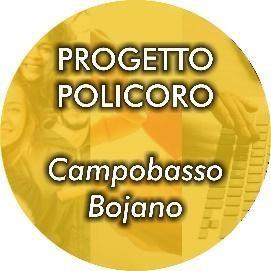 Domanda di partecipazione(La parte anagrafica va compilata dal soggetto proponente e, nel caso di un team, da tutti i componenti)Nominativo ______________________________________________________________________________Luogo e data di nascita _____________________________________________________________________Residenza __________________________     Indirizzo ____________________________________________Recapiti telefonici _________________________________________________________________________Indirizzo mail ____________________________________________________________________________Ruolo all’interno della società _______________________________________________________________Nominativo ______________________________________________________________________________Luogo e data di nascita _____________________________________________________________________Residenza __________________________     Indirizzo ____________________________________________Recapiti telefonici _________________________________________________________________________Indirizzo mail ____________________________________________________________________________Ruolo all’interno della società _______________________________________________________________Nominativo ______________________________________________________________________________Luogo e data di nascita _____________________________________________________________________Residenza __________________________     Indirizzo ____________________________________________Recapiti telefonici _________________________________________________________________________Indirizzo mail ____________________________________________________________________________Ruolo all’interno della società _______________________________________________________________Nominativo ______________________________________________________________________________Luogo e data di nascita _____________________________________________________________________Residenza __________________________     Indirizzo ____________________________________________Recapiti telefonici _________________________________________________________________________Indirizzo mail ____________________________________________________________________________Ruolo all’interno della società _______________________________________________________________Se società già costituita indicare i seguenti dati:Ragione Sociale _________________________________________________________________________Codice Fiscale e Partita Iva ________________________________________________________________Forma giuridica _________________________________________________________________________Data di iscrizione alla Camera di Commercio di _________________________________________________Codice ATECO e oggetto sociale ______________________________________________________________________________________________________________________________________________________________________________________________________________________________________________________________________________________________________________________________Nome dell’impresa o dell’idea di impresa Breve descrizione dell’idea di impresa, mettendo in luce l’innovazione apportata nel mercato di riferimento, la sostenibilità economica, sociale, ambientale e la vicinanza ai valori della Dottrina Sociale della Chiesa. (max 3000 caratteri, spazi inclusi)AUTODICHIARAZIONE Il/ la/ I sottoscritto/a/i ____________________________________________________________dichiara/nodi essere il/la/i titolare/i dell’idea di impresa __________________________________________e chiede/onodi partecipare al contest “POLICORO YOUTH CONTEST 2021” con l’idea di impresa descritta precedentemente;- sollevando il Progetto Policoro dell’Arcidiocesi di Campobasso – Bojano da ogni responsabilità derivante da dichiarazioni mendaci o dalla inesattezza dei dati forniti;- accettando il bando di concorso in toto e l’eventuale fase di accompagnamento/supporto in caso di premiazione da parte dell’equipe del Progetto Policoro dell’Arcidiocesi di Campobasso – Bojano;- autorizzando l’equipe del Progetto Policoro dell’Arcidiocesi di Campobasso – Bojano a pubblicare/comunicare l’idea di impresa, di comune accordo, in caso di vittoria del contest, ai fini della promozione dell’iniziativa, in piena tutela dei dati personali secondo il modulo del trattamento dei dati da scaricare e firmare.Data _________________________________Firma/e (in originale)________________________________________________________________________________________________________________________Compilare, stampare, firmare e scansionare questa dichiarazione da parte del soggetto proponente e/o dal team. Inviare per mail a progettopolicoro.cb@gmailcom (in formato pdf) unitamente a: documenti di riconoscimento in corso di validità di ogni componente;modulo sul trattamento dei dati personali firmato per ogni componente (da scaricare sul sito).